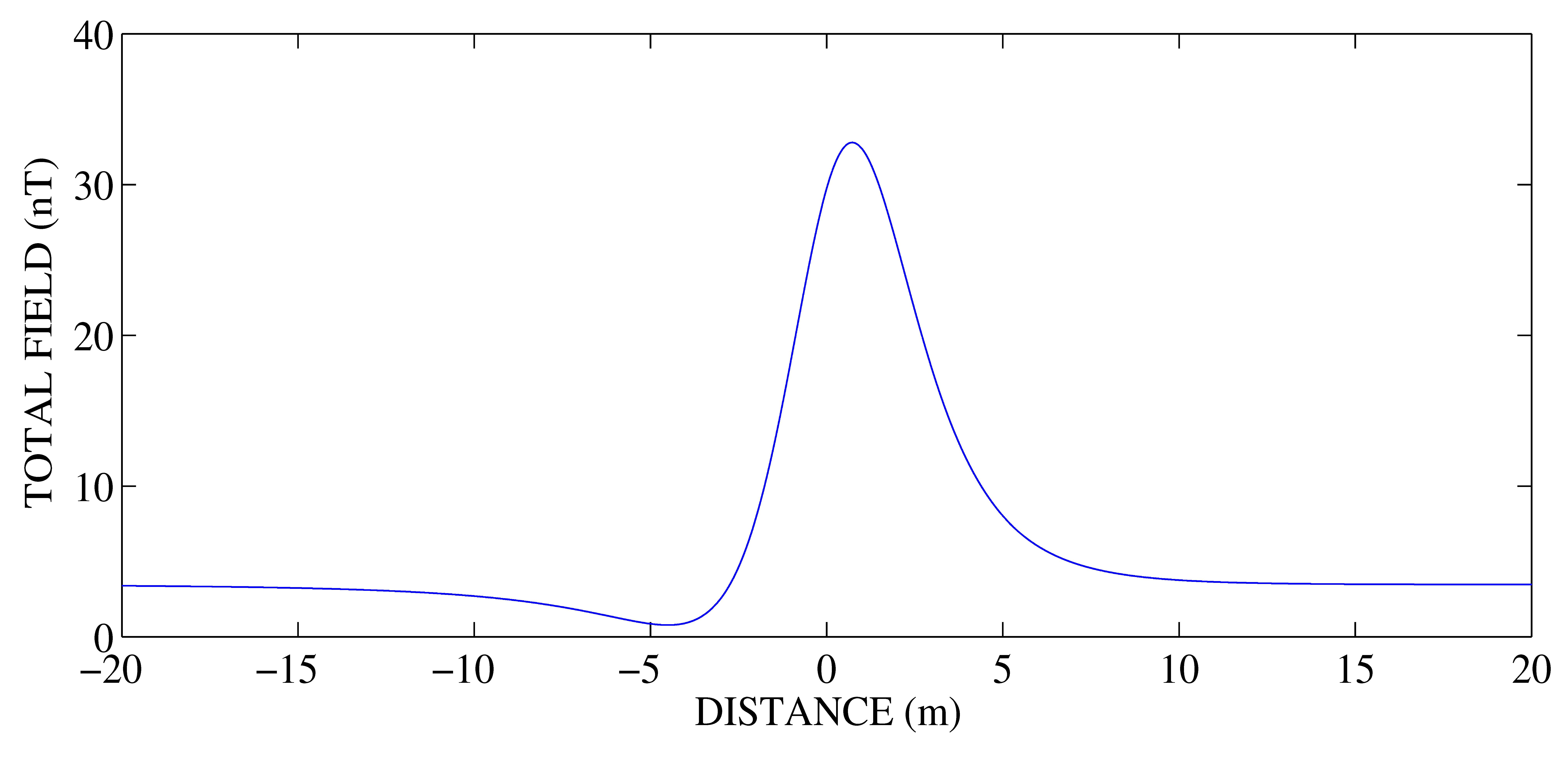 Fig. 1.1 Use Peters slope methodFig. 1.2 Use Linear Slope methodFig. 1.3 Use Sokolov’s method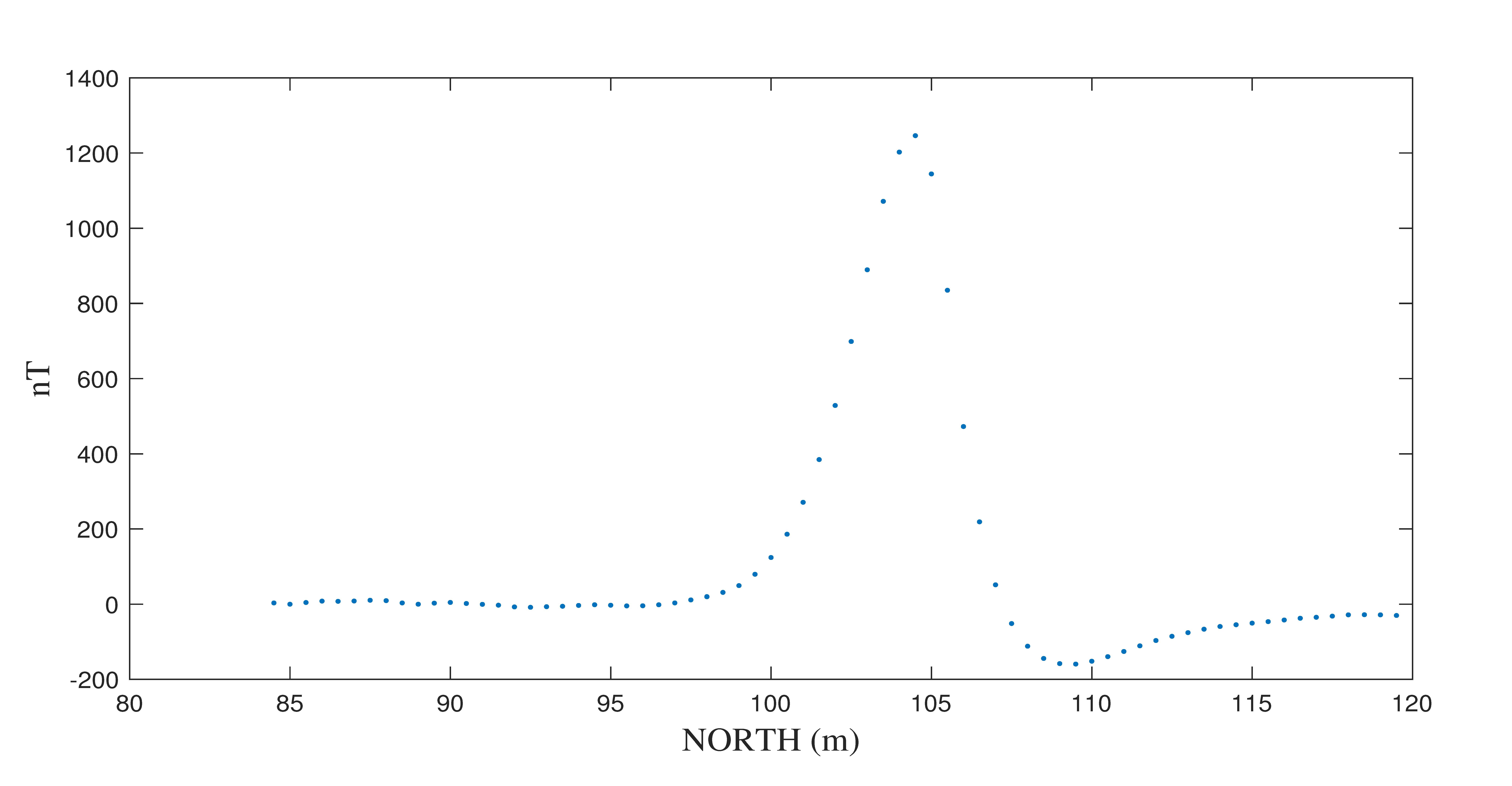 Fig. 2.1 Use E-line methodFig. 2.2 Use Werner’s  methodFig. 2.3 Use Logachev’s method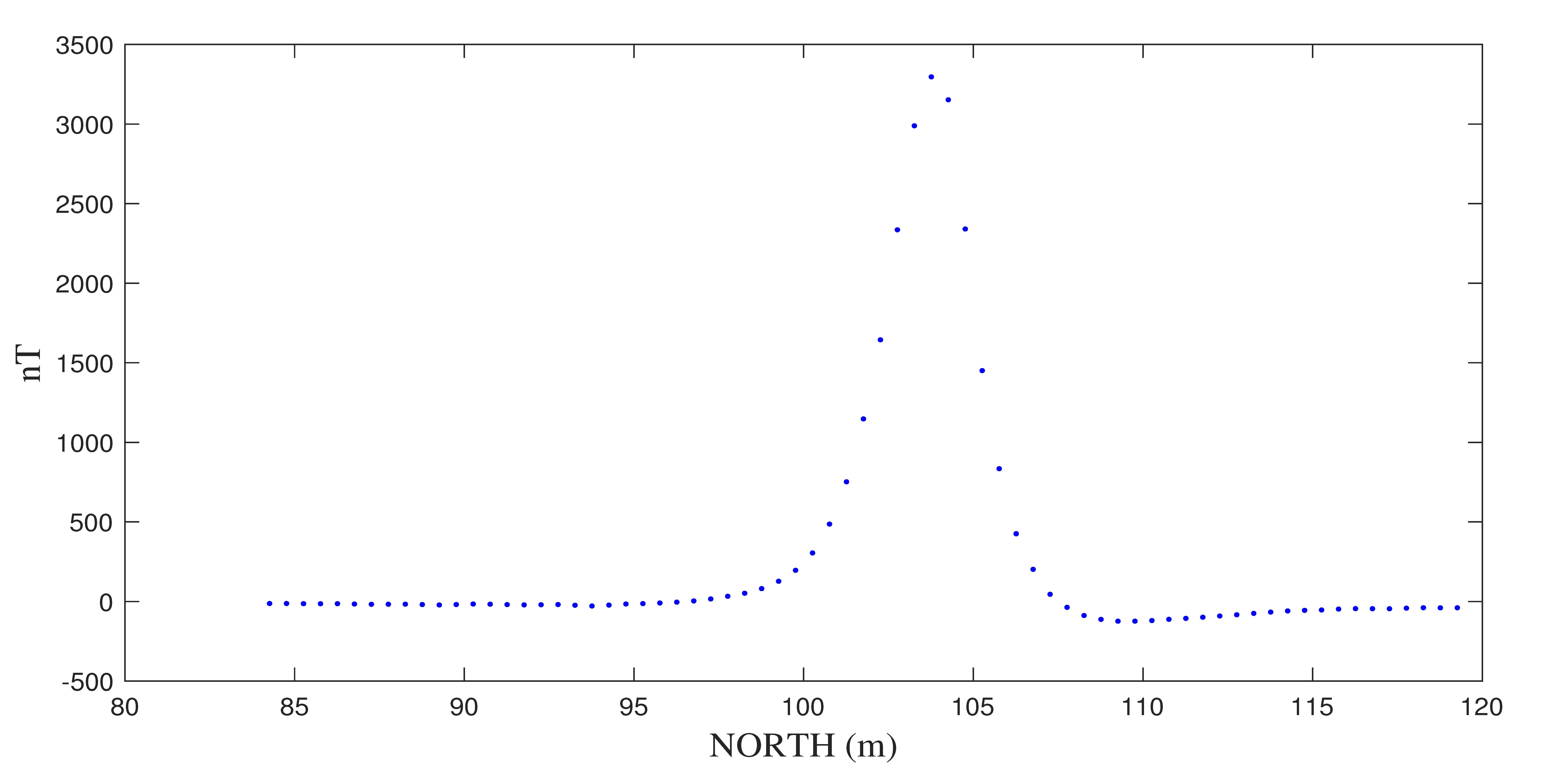 Fig. 3. Use E-line method and compare to Fig. 2.1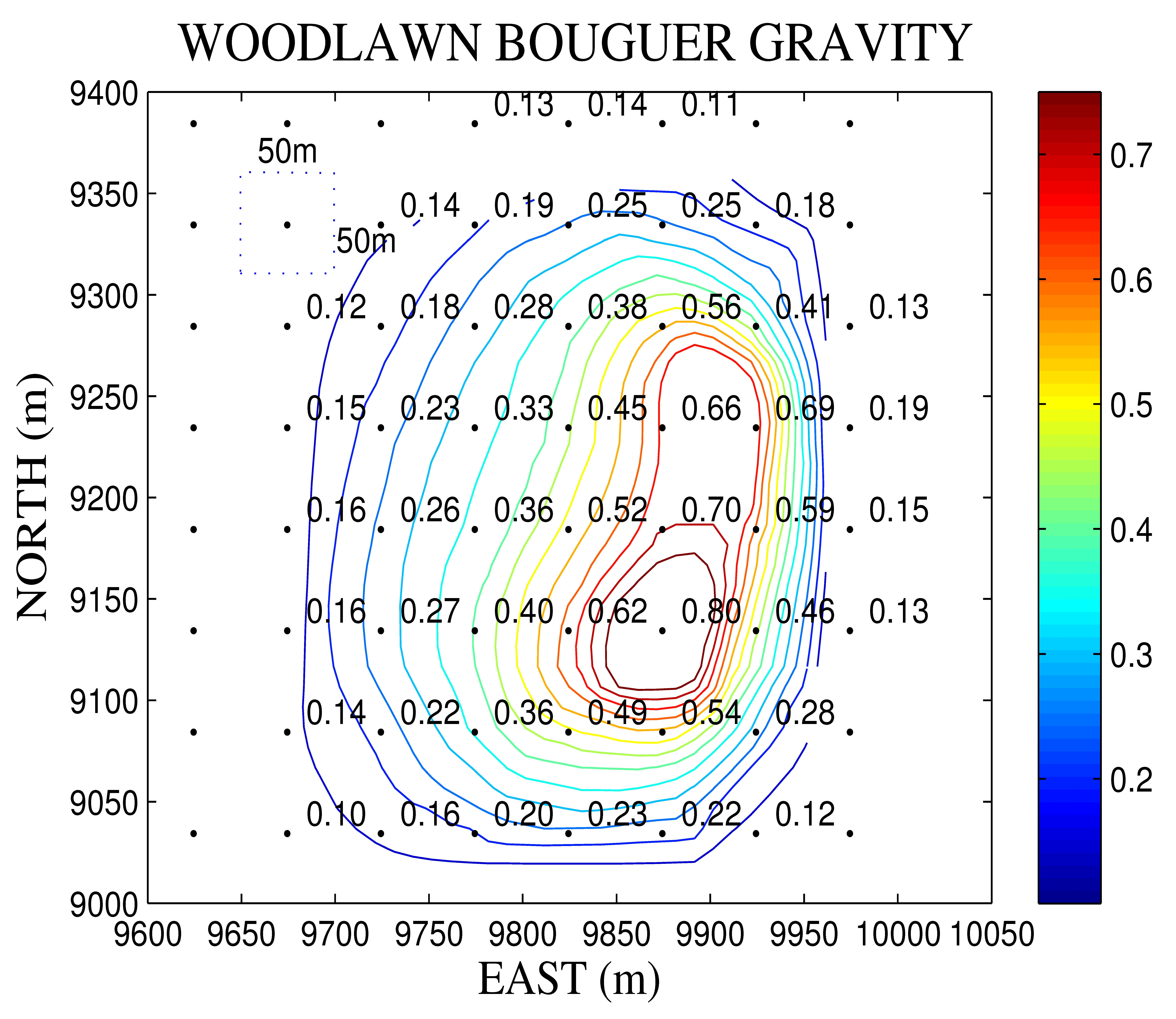 Fig. 4. 